ACTION PLAN 2015-16Krishi Vigyan KendraHadonahalli-561 205, Tubagere Hobli Doddaballapura TalukBangalore Rural District1. General information about the Krishi Vigyan Kendra 2. Details of staff as on date 3. Details of SAC meeting conducted during 2014-154. Capacity Building of KVK Staff4.1. Plan of Human Resource Development of KVK personnel during 2015-164.2. Cross-learning across KVKs during 2015-165. Proposed cluster of KVKs (3 to 5 neighboring KVKs) to be formed for sharing knowledge/expertise, resources and activities during 2015-166. Operational areas details proposed during 2015-167.	Technology Assessment during 2015-168.	Technology Refinement during 2015-16 - NIL9.	Frontline Demonstrations during 2015-1610	Training for Farmers/ Farm Women during 2015-16* Title of intervention/title of technology, ** Training title should specify the major technology/skill to be transferred.	11. Training for Rural Youth during 2015-16* Title of intervention/title of technology, ** Training title should specify the major technology/skill to be transferred.12 Trainings for Extension Personnel during 2015-16* Title of intervention/title of technology, ** Training title should specify the major technology/skill to be transferred.	13. Vocational trainings during 2015-16* Training title should specify the major technology/skill to be transferred.14. Sponsored trainings during 2015-16* Programme title should specify the major technologies/skills to be transferred /refreshed.15. Extension programmes during 2015-16* Organize the programmes if funds are provided16.	Activities proposed as Knowledge and Resource Centre during 2015-1616.1 Technological knowledge16.2 Technological Products16.3 Technological Information 7.	Additional Activities Planned during 2015-16*Project proposals have been submitted for further approval.18.	Revolving Fund 18.1	Financial status 18.2 	Plan of activities under Revolving Fund19.	Activities of soil, water and plant testing laboratory during 2015-1620.	E-linkage during 2015-1621.	Activities planned under Rainwater Harvesting Scheme (only to those KVKs which are already having scheme under Rain Water Harvesting)22.	Innovative Farmer’s Meet 23.	Farmers School planned 24. Budget - Details of budget utilization (2014-15) up to 31 January 2015(Figures in Rs.)26. Details of Budget Estimate (2015-16) based on proposed action plan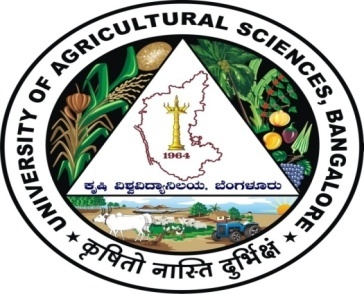 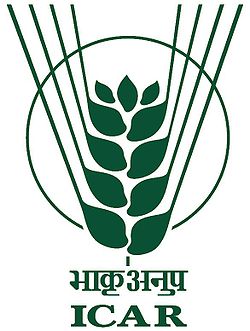 1.1Name and address of KVK with Phone, Fax and e-mail:Krishi Vigyan KendraHadonhalli-561 205, Tubagere Hobli, Doddaballapura Taluk Bangalore Rural DistrictPhone: 080-27652082, Fax: 080-27652093 E mail: kvkbrd@gmail.com1.2Name and address of host organization :University of Agricultural Sciences Gandhi Krishi Vigyan Kendra, Bangalore – 560 065Karnataka, India1.3Year of sanction:20061.4Website address of KVK and date of last update:www.kvkbrd.org    and  last updated on 03-03-2015Sl.No.Sanctioned postName of the incumbentDisciplineExisting Pay bandGrade PayDate of joiningPermanent / Temporary2.1Programme CoordinatorDr.K.N.SrinivasappaHorticulture37400-67000900009.12.2011Permanent2.2Subject Matter Specialist Dr.Savita S.ManganavarHome Science15600-39100700028.02.2007Permanent2.3Subject Matter Specialist Dr.Ananda G.ManegarAnimal Science15600-39100700013.03. 2007Permanent2.4Subject Matter Specialist Mrs.B.G.VasanthiSoil Science15600-39100700028.03. 2007Permanent2.5Subject Matter Specialist Dr.M.PadmavathiAgricultural Extension15600-39100600023.11.2012Permanent2.6Subject Matter Specialist Dr.B.ManjunathPlant Protection15600-39100600027.09.2013Permanent2.7Subject Matter Specialist Mr. A.Sudarshan ReddyAgronomy22000001.08.2014Temporary2.8Programme AssistantMr.N.JagadishTraining Assistant9300-34800420020.12. 2010Permanent2.9Computer ProgrammerMr.N.PapannaComputer & Accts.9300-34800420019.01. 2011Permanent2.10Farm ManagerMrs. B.V.ManjulaFarm Manager9300-34800420003.12.2013Permanent2.11Accountant/SuperintendentMrs. M.K.MeenakshiAssistant16000-29600-03.07.2013Permanent2.12StenographerMrs.Rukmini, S. Steno14550-01.12. 2009Temporary2.13Driver 1 Mr.M.NagarajaTractor Driver11600-21000-16.06. 2011Permanent2.14Driver 2  Mr.H.R.Venu GopalJeep Driver11000-26.06. 2007Temporary2.15Supporting staff 1Mr.N.MuraliAsst. Cook cum Caretaker9600-14550-17.10. 2008Permanent2.16Supporting staff 2Mr.A.R. Channakeshava GowdaMessenger9600-14550-27.01. 2011PermanentSl.NoDateMajor recommendationsStatus of action taken in briefTentative date of SAC meeting proposed during 2015-163.116.12.2014Provide feedback to Indian Grassland and Fodder Research Institute (IGFRI) about the performance of Dharwad Hybrid Napier-6 (DHN-6) fodder variety and also to Tamil Nadu Agricultural University (TNAU) about their technologies which are tested in KVK’s On Farm Testing’s.    Dr. Nagarathna Biradar, Principal Scientist, Regional Grassland & Fodder Research Institute visited the various fields and collected the feedback about the performance of DHN-6 and CoFS-29 December 20153.116.12.2014Conduct demonstrations on finger millet sowing using tractor drawn seed drill to encourage line sowing and also on use of Reapers / Ragi harvester-cum-thresher  in farmers fields Will be implemented during 2015 (Kharif) in farmers field and as well as KVK farmDecember 20153.116.12.2014Explore the possibility of floriculture based interventions in Hosakote taluk  in 2015-16 Proposed OFT & FLD programmes on nutrient management and management of Pests & Diseases in Rose during Action plan 2015-16 December 20153.116.12.2014Conduct demonstrations of varieties of field crops suitable for late/delayed sowing  Proposed FLD programme finger millet var. ML-365 during Action plan 2015-16December 20153.116.12.2014Explore the innovations which reduce labour requirement in farming in Bangalore Rural district as it is becoming peri-urban area.Demonstrations on drudgery reduction activities will be taken up in 2015-16December 20153.116.12.2014Develop video films/clippings during different stages of the crops by hiring local videographers.Will be undertaken for selected activities in 2015-16December 20153.116.12.2014Explore the possibilities of conducting need based paid training programmes Entrepreneur Development Programme (EDP) on mushroom cultivation on paid basis is planned in 2015-16December 20153.116.12.2014Participate in local fairs/jathras by putting up a stall to improve the visibility of KVK Proposed to conduct awareness programme at Ghati temple (Jhatra)December 20153.116.12.2014Explore the use of KVK brand name on the value added products prepared by SHGs with technical guidance from KVKIt is being practiced by trained 11 SHGsDecember 20153.116.12.2014Initiate steps to convert Commodity Based Associations to Producer Companies by utilizing grants from ICAR.  Will explore in 2015-16December 20153.116.12.2014Involve SHGs in KVK farm operations and  management of demonstration units on profit sharing basis Will be Initiated during 2015-16 December 20153.116.12.2014Explore the possibility of identifying cost minimization techniques (Palekar method) in KVK farm activitiesPossibilities will be explored during 2015-16December 20153.116.12.2014Explore the possibilities of adopting the ITKs followed by KVK, Calicut for infertility management in dairy animals Planned to visit to KVK, Calicut to know about the infertility treatment and further dissemination to our farmersDecember 20153.116.12.2014Include farmers’ representatives from each cluster as Special Invitees for the next Scientific Advisory committee meeting. Action will be initiated during next SAC meetingDecember 2015S. NoNew Areas of TrainingInstitution proposed to attendJustification4.1.1Plant protectionNIPHM, HyderabadTo update knowledge about principles of pesticide management 4.1.2Storage pest managementNIPHM, HyderabadTo acquire knowledge about stored grain pest detection and management4.1.3Land Resource ManagementNBSS&LUP, BengaluruRecent techniques in planning management of land resources4.1.4Nutrient management / cropping systems IARI, New DelhiCrop planning and integrated farming system aspects helps to raise the farm income 4.1.5Winning Research proposalsNAARM, HyderabadTo develop winning Research Proposals in Agricultural Research in the interest of KVK4.1.6CommunicationNAARM, HyderabadTo improve the agricultural knowledge communication 4.1.7Food safetyIICPT, TanjavurTo upgrade knowledge on food safety and microbial analysis4.1.8Mush room cultivationIIHR, HessaraghattaCommercial cultivation technologies in mushroom4.1.9Value additionCFTRI, MysoreVegetable oil processing, value added products and analysis4.1.10Commercial dairy farmingNDRI, KarnalProfitable dairying, economics 4.1.11Animal nutritionNIANP, BengaluruFeed technologies 4.1.12Animal parasitological techniquesVeterinary College, BengaluruPest and disease control and management4.1.13Poultry productionCentre Institute, HesaraghattaFeed analytical techniques, alternate poultry rearing 4.1.14Photoshop, CorelDraw and Animation NIIT / APTECH / KEONICSTo develop and conduct the programme in a befitting matter4.1.15Farm MechanizationUAS, BangaloreReduce the labour and to carry out the farm activities by timely usage of farm machines4.1.16Office management in Accounts & Administration with computer applicationUAS, BangaloreEffective management of Office administration and accountsS. NoName of the KVK proposed Specific learning areas4.2.1Within ring –KVK, KolarKVK, ChikkaballapurKVK , TumkurMango grading, branding and marketingImproved Sericulture practices and Village Development ConceptMillet  processing, Micronutrients, Planting material 4.2.2Within the zoneKVK, Calicut, KeralaKVK, Puducherry, KeralaKVK, CoimbatoreIndigenous Technology Knowledge for infertility management in dairy animals Hi-tech nursery and precision farming Goat rearing, green fodder production, mulberry  and medicinal plants 4.2.3Outside zone –KVK, Rajkot, GujarathKVK, Parabhani, MaharashtraKVK, Karnal, HaryanaDryland farmingDry land in horticulture, organic farming and market led extensionScientific technologies for farm animal componentsS.No.Name of the KVKs included  in the clusterWhat do you intend to share with  Cluster KVKsWhat do you expect from Cluster KVKs5.1KVK, KolarImproved horticulture practices, commodity groups and market linkages, quality seeds and planting materialsIntegrated farming system moduleQuality seeds and planting materials. Nutrient mixture, Exposure visits, farmers interaction5.2KVK, ChikkaballapurImproved horticulture practices, commodity groups and market linkages, quality seeds and planting materialsIntegrated farming system moduleImproved Sericulture practices and village development concept, Exposure visits, farmers interaction5.3KVK,  TumkurImproved horticulture practices, commodity groups and market linkages, quality seeds and planting materialsIntegrated farming system moduleMicronutrients, Planting material and Millet processingS.No.Major crops & enterprises being practiced in cluster villagesPrioritized problems in these crops/ enterpriseExtent of area (Ha/No.) affected by the problem in the districtNames of Cluster Villages identified for interventionProposed Intervention (OFT, FLD, Training, extension activity etc.)*6.1Cereals-finger millet, maize Pulses- Field bean, redgramVegetables- potato, tomato, beans, capsicum, cabbage, cauliflower, Knolkhol, carrot, chilli, pole beansFruit crops -mango, jackPlantation crops - ArecanutFlower crops – gerbera, carnationAnimal husbandry- cows, buffaloes, sheep, goat and backyard poultryFodder crops- African tall, Napier grass Others - sericultureLack of soil testingLow yields in cereals and pulsesLack of knowledge on improved varieties/hybrids in field and horticultural cropsLack of knowledge on integrated pest, disease and nutrient managementLack of knowledge on seed treatmentLack of knowledge on use of bio pesticideLess knowledge about rain water harvest and ground water rechargeLack of awareness on biofertilizers and scientific composting techniques Lack of knowledge on market information channelsLack of knowledge on balanced nutrition among school childrenMinimal use of E-Extension servicesProblem of threshing in finger millet Lack of knowledge on terrace gardening Lack of knowledge on improved storage techniques No awareness on intercropping Fertility problems in cross breeds and desi cows Lack of awareness on importance of soil and water conservation practices Lack of awareness about improved fodder varietiesLack of awareness about utilization of unconventional feed resources such as Jack  fruit residue and feeding as silage Lack of awareness about scientific drying techniques,  importance of nutrition for family, low cost vegetable storage techniques, lack of value addition 95 per cent farmers have not got  soil testedMore than 80 per cent borewells are dried up About 75 per cent of the famers are indiscriminately using plant protection chemicals75 per cent  famers are not managing the dairy scientificallyPost harvest losses in fruits and vegetables is over 30 per cent due to lack of knowledge on storage techniques> 40% blast incidence in finger millet40% infestation of mango hoppers, stem borer and powdery mildew70% of anemia in rural adolescent girls 60 per cent  famers are not managing the dairy scientificallyThippuru,  Gundasandra,Vanigarahalli, Nagashettihalli,Cheelenahalli,-Doddabelavangala & Tubagere Hobli –Doddaballapur talukOFT, FLD, Training for farmers and Extension functionaries & other extension activities6.2Cereals- finger millet, maize Pulses- redgram, bengal gram Vegetables- cabbage, cauliflower, beetroot, carrot, solanaceous crops, bhendi  Fruit crops - grapes, mango, sapota Animal husbandry- cows, buffaloes, sheep, goat and backyard poultry Others- flower crops, fodder crops, sericulture Fodder crops-African tall and napier grassLack of soil testing Lack of knowledge on improved varieties/hybrids in horticultural cropsLack of knowledge on integrated pest & disease management Imbalanced and insufficient use of fertilizers in field and horticultural crops Non availability of nutritious green fodderIndiscriminate use of plant protection chemicals Dry fodder is not being utilized properly Marketing of high value fruit crops is not channelized Lack of knowledge on market information channels Lack of knowledge on use of underutilized greens in daily diet.Lack of awareness about fodder cafeteria with cereal, pulse and tree fodder crops,  Lack of awareness about detection of Mastitis at sub-clinical stage Lack of awareness about low cost, scientific terrace gardening techniques, kitchen waste segregation and management 90 per cent farmers have not got soil tested About 65 per cent of the famers are indiscriminately using plant protection chemicals (traders recommendation) 70 percent farmers are not following balanced plant nutrition 42% DBM and Black rot infestation in cauliflower20% area of beetroot cultivation is affected by malformation and variation in root size and splitting problem.Bidaluru, Anighatta, Savukanahalli, Malagenahalli, Devanahalli town -Kasaba Hobli-Devanahalli talukOFT, FLD, Training for farmers and Extension functionaries & other extension activities 6.3Cereals- finger millet, maize Pulses- field bean, redgram, Vegetables- cole crops, solanaceous crops, gourds, coriander, carrot, chilli, potatoFruit crops - mango, grapes flower  crops –rose, marigold Animal husbandry- cows, buffaloes, sheep, goat and backyard poultry Others - sericulture, lemon grassLack of knowledge on soil testing Low yields in cereals and pulses Lack of knowledge on improved varieties/hybrids in field and horticultural crops Lack of knowledge on integrated pest & disease management Soils are becoming sick due to continuous and indiscriminate use of pesticides and fertilizers Lack of awareness on vermi composting techniquesLack of knowledge on market information channelsLack of awareness about treatment for Endo & Ecto-parasites in Dairy animals 49 per cent farmers are not following soil test 80 famers are growing old varieties of field bean About 40 per cent of the famers are indiscriminately using plant protection chemicals 70 percent farmers are not following balanced soil & plant nutrition 90 per cent  famers are not managing the dairy scientifically 95 per cent   bore wells are dried up  and only 5 per cent bore wells are functioning> 65% of malnutrition in goat due to unbalanced diet.> 48% of incidence of late blight in tomatoKallahalli, Kumbalahalli, Alappanahalli, Upparahalli-Kasaba Hobli-Hosakote talukOFT, FLD, Training for farmers and Extension functionaries & other extension activities6.4Cereals- finger millet, maize Pulses-  Field bean, redgram, cowpea Vegetables- cabbage, tomato, cole crops, carrot, chilli, drumstick, Potato and  Ridge gourd Fruit crops – Banana, grapes, mango, jack, Plantation- coconut, Arecanut Animal husbandry- cows, buffaloes, sheep, goat and backyard poultry No soil testing practices Low yields in cereals and pulses Improper use of fertilizers and plant protection chemicals Lack of knowledge on use of bio pesticideLack of knowledge on seed treatmentLack of awareness on vermi composting and bio fertilizerLack of knowledge on ICM in BananaLack of knowledge on scientific dairy management Lack of awareness on late blight management in tomatoLack of knowledge on value addition in maizeLack of knowledge on branding and market linkageLack of knowledge on ICM practices in pulsesLack of knowledge on  Integrated Management practices in vegetablesLack of knowledge on Management of nut splitting, lack of application of micro nutrients Lack of awareness about IPM practices, Fertigation for balanced nutrition, Mulching for water and weed control Lack of awareness about balanced nutrition in dairy animals 70 per cent farmers are not following soil & water conservation practices. 60 per cent farmers are not aware of improved varieties on field and horticulture crops 70 per cent farmers are not managing dairy scientifically 85 per cent farmers are using fertilizers and pesticides indiscriminately About 60 per cent of the bore well are dried up and looking for low water requirement crops > 20% wilt incidence in Redgram20% yield loss in banana due to panama wiltK R Pura, Obalapura, Kodigehalli, Kenchanapura, Balagere-Thyamagondlu Hobli-Nelamangala talukOFT, FLD, Training for farmers and Extension functionaries & other extension activitiesSl. No.Crop/ enterprisePrioritized problemTitle of interventionTechnology optionsSource of TechnologyName of critical inputQty per trialCost per trialNo. of trialsTotal cost for theintervention (Rs.)Parameters to be studiedTeam members7.1Fodder-Low productivity, more pubescent -Less palatabilityAssessment of multi cut Fodders for yield and qualityT1-Napier grass (NB-21)T2-Hybrid Bajra Napier(Co-3)T3-BH 18T4-Dharwad Hybrid Napier (DHN-6)IGFRI – Dharwad 2011BH-18Dharwad Hybrid Napier (DHN-6)Board + Field DayFCFC04(0.4 ha)FC4000-004000-00Soil fertility status (pre & post)PalatabilityYield (t/cut)Cumulative yield (t/yr)B:C ratioSMS-AgronSMS-AS7.2Potatoincidence of late blight in PotatoAssessment on management of late blight in PotatoT1-Mancozeb (0.2%), Dimethomorph (0.1%) + Mancozeb (0.2%), CoC (0.3%), Fenamidone + Mancozeb Metalaxyl + Mancozeb (0.2%), Cymoxanil + Mancozeb (0.3%) Copper Hydroxide (0.2%), Propineb (0.2%), Chlorothalonil (0.2%) T2-Prophylactic Mancozeb (0.2%) 2 timesCymoxanil + Mancozeb (0.3%))T3-Soil application of Trichoderma and PseudomonasProphylactic–Mancozeb (0.2%)Fenamidone+mancozeb(0.3%) Dimethomorph (0.1%)+Mancozeb(0.2%)Cymoxanil + Mancozeb (0.3%)T4- T3 + iprovalicarb + Propineb (0.4%)CPRI 2011Fenamidon + MancozebDimethomorph + MancozebTrichoderma PseudomonasIprovalicarb+ Propineb Board + Field day0.17 kg0.1 kg0.35kg1.78 kg1.78 kg0.14kg484575136303410287219507 (1 ha)15365-004000-0019,365-00Soil fertility status (pre & post)% Late blight incidence, No. of Fungicide sprays, Cost of sprays, Yield, B:C ratioSMS-PPPC-Horti7.3RoseUneven opening of buds reduced flower qualityAssessment on foliar spray of micro nutrients in Rose (var.Cherishma)T1-No foliar sprayT2-(Boron 0.5% + Iron 50 ppm) + (Urea 1%)= 2 sprays1st spray: after pruning and appearance of fresh flush2nd spray: after bud initiation stageT3-Micro nutrient mixture (MnSo4 + FeSo4 + MgSo4+B) 0.2%= 2 sprays1st spray: after pruning and appearance of fresh flush2nd spray: after bud initiation stageIIHR & TNAU Boric AcidFerrous sulphateNutrient mixtureBoard + Field Day1 kg1 kg1 kg1805025048006 (0.4 ha)2880-004000-006880-00Soil fertility status (pre & post)-Quality of irrigation water-Size of the flower-Quality of the flower-Yield-B:C RatioSMS-PPSMS-SSPC-Hort7.4Dairy-High cost of milk production-Non-availability of green fodderAssessment of Jackfruit residue as silage for Dairy animalsT1-Imbalanced feedingT2-Balanced feeding of dry fodder, green fodder, concentratesT3-Replacing green forages with the Jackfruit residue (in Silage form)-25%NIANPDrumsFeeding bucketsBoard + Field Day2 Nos2 Nos70015085010(20 animals)17000-004000-0021000-00-Milk yield-SNF-Fat%-Incidence of metabolic disorders (Acidosis, Bloat)-B:C ratioSMS-ASPC-HortSMS-HS7.5Solar drying-Poor storage due to perishable nature-Unhygienic drying-Low income during glutSolar drying – A Hygienic technique for value addition in JackT1- Fresh jack fruitT2- Direct sun dryingT3- Solar dryingRVSCET, CoimbatoreSilpaulin sheetJack fruit chopperMoisture meterPackaging material4 Nos1 No1 No-28001000400010008800018,800Jackfruit Dry yield Drying periodEconomicsKeeping quality (days)Acceptability Microbial loadSMS-HSSMS-Ag.ExtPC-HortSl. No.Crop/ enterprisePrioritized problemTitle of interventionTechnology optionsSource of TechnologyName of critical inputQty per trialCost per trialNo. of trialsTotal cost for the intervention (Rs.)Parameters to be studiedTeam members 8.1Sl. NoCategoryCrop/ enterprisePrioritized problemTechnology to be demonstratedSpecify Hybrid or VarietyName of the Hybrid or VarietySource of TechnologyName of critical inputQty per DemoCost per DemoNo. of  DemoTotal cost for theDemo (Rs.)Parameters to be studiedTeam members9.1Cereals-------------9.2MilletsFinger milletIntermittent drought and blast incidenceAddressing drought and blast in Finger millet NFSMVarietyML-365UAS(B) 2009SeedsAzospirllumTrichodermaBoard + Field Day-1kg10kg2002501550200030(12 ha)60000Soil fertility status (pre & post), Germination& establishment, No. of effective tillers/plant, yield , B:C ratioSMS-AgronSMS-HSSMS-PP9.3Oilseeds-------------9.4PulsesRedgram->30% wilt incidence-No proper adoption of pest and disease management production techniquesIntegrated crop management in RedgramNFSMVarietyBRG-5UAS(B) 2013SeedsRhizobiumPSBPheromon trapsNPVSpinosadProfenophosDicofolCalcium chlorideBoard + Field Day-1kg1kg4 Nos0.2 ltr75 ml0.4 ltr0.6 ltr0.5kg6002502502502001200FCFC250300015(6 ha)45000-Soil fertility status (pre & post), Germination & establishment, Days to 50% flowering, No. of pods/plant % incidence of wilt & pod borer, yield, B:C ratioSMS-AgronSMS-SSSMS-PP9.5Commercial cropsArecanutSevere nut splitting leading to yield lossManagement of nut splitting in Arecanut--CPCRIBoraxPotashCalciumBoard + Field Day5.4 kg26 kg5.4 kg432(50% FC)2501748565(1 ha)428040008280Soil fertility status (pre & post), No of nut drop,Nut splitting(%)Yield B:C RatioSMS-SSPC-HortSMS-PP9.6Horticultural cropsCabbageDBM and black rot infestation Eco-friendly management of diamond back moth and black rot in Cabbage--IIHR 2010Mustard seedDBM trapsNeem & pongamia soapBtAmamectin benzoateCopper hydroxideStreptocyclineBoard + Field day½ kg1 No2 kg200g100 ml500 ml100 g150475650800FCFCFC207505(1 ha)10375400014375Soil fertility status (pre & post), %DBM & Black rot incidence,Yield, B:C RatioSMS-PPPC-Hort9.7TomatoLate blight Integrated Management of late blight in TomatoUAS(B) 2014MancozebMetalaxyl+ MancozebFosetyl AlDimethomorphTrichodermaPseudomonasBoard + Field Day1kg0.5 kg0.5 kg0.5 kg10 kg10 kgFCFCFCFC17002300400005(1 ha)20000400024000Soil fertility status (pre & post), %Late blight  incidence, YieldBC ratioSMS-PPSMS-SS9.8Pole BeansImbalanced nutrition, Low FUE,YMV, Rust, AnthracnoseIntegrated Crop Management in Pole Beans--IIHR19:19:19Pot, NitrateMono Amm phosphateImidaclopridPropiconazoleThiomathozamSticky traps+luresTrichodermaPseudomonasBoard + Field Day200g50kg80kg500ml250ml0.1kg4+4No5kg5kgFCFCFCFCFC440750850115031905 (1 ha)15950400019950Soil fertility status (pre & post)Nutrient uptake%pest incidence% disease incidenceYieldB:C ratioSMS-SSSMS-PPPC-Hort9.9CapsicumImbalanced nutrition, Non adoption of fertigationSoil & water conservationWilt incidence and mites infestationIntegrated crop management in Capsicum--IIHRTrichoderma+ PseudomonasVegetable splPotassium nitrateCalcium nitrateMulch filmDicofolFipronilBoard + Field Day3 ltr3 kg12kg12kg14kg0.3 ltr0.3ltr900450FCFCFC240300189005(1 ha)9450400013450Soil fertility status (pre & post), Quality parameter,Yield parameter, Yield, B:C RatioPC-Hort.SMS-SSSMS-PP9.10PotatoSoil born pathogensVariation in Tuber sizeBio fertilizer and SOP for enhanced yield in Potato--IIHRActino Bacterial consortiaSulphate of potashBoard + Field Day3 kg40 kg240(50% FC)104012805(1 ha)6400400010400Soil fertility status (pre & post),Weight of the tuber,Bacterial wilt incidence,yield, B:C RatioSMS-SSPC-HortSMS-PP9.11LivestockDairyImbalanced nutrition, incidence of ruminal acidosis, lower milk quality (fat%, SNF)Integrated nutritional interventions in Dairy animalsHybrid HF-cross KVAFSU 2009Silpaulin sheetSprayerSilage bags/drumsMineral mixtureBoard + Field Day---FC42.50450180672.515 animals10087300013087Milk yield,Milk fat%Milk SNFSMS-ASSMS-Agron9.12DairyFibrosis of the udder,Lower milk yield,Lower milk qualityManagement of mastitis at sub-clinical stage in Dairy animalsHybridHF-crossKVAFSU California Mastitis kitsPovidone iodine liquidAntibiotic intra mammary tubesBoard + Field day---50015020085015 animals12750300015750Milk yield, Incidence of mastitisB:C ratioSMS-ASSMS-PP9.13DairyLice, ticks and fleas infestation,Anemia,Milk yield Integrated management of Endo & Ecto-parasites in Dairy animals--KVAFSUFlumethrin liquidDoromectin injectionBoard + Field Day--500500100010 animals10000400014000Incidence of Ectoparasitic infestation,HemoglobinRBC Count TLC countSMS-ASSMS-PP9.14Fisheries-------------9.15OthersRoof gardening-Less consumption of vegetables in daily diet-Lack of knowledge on kitchen waste managementVegetable  roof gardening and Eco friendly management of kitchen waste for health security --UAS(B) 2013Veg seed kitPoly bagsVermi compostVeg, SplNeem oilNeem cakeCocopeatDaily dump kitBoard + Field Day1 No15 Nos50 kgs1 kg250ml20 kgs50 kgs1 No.120FCFC150330400FC350045000418000-Savings cost economicsSMS-HSPC-Hort9.16FodderNon availability of nutritive fodder and scarcity during drought. Lower milk quality (SNF and fat)Promotion of fodder cafeteria for regular green fodder availability--UAS(B)Fodder sorghum var. COFS-29 seedsFodder cowpeaM.dubia seedlingBoard+ Field day1.4kg6 kg5 Nos.1400600130213005(1 ha)1065042811078Soil fertility status (pre & Post)Plant heightYield t/cutQuantity of fodder left overMilk yieldQuality paramtersSMS-AgronSMS-AS9.17Maize>95% of land cropping on sole maizeIntercropping of Fodder Cowpea in grain maizeNFSM--UAS(D)Maize/Cowpea seedsAzospirillum RhizobiumPSBBoard+ Field day-1 kg1kg1kg1250250250250200015(6 ha)30000Soil fertility status (pre & post)Yield-fodder of cowpeaYield-grain maizeWeed index & weed control efficiencyB:C ratioSMS-AgronSMS-SSSMS-AS9.18Field beanLow yield due to local varieties (Dabbe Field bean)Photo insensitive Field bean variety HA-4 for enhanced returns NFSMVarietyHA-4UAS(B) SeedsPSBRhizobiumBoard + Field Day5(2 ha)15000Soil fertility status (pre & post), Germination& establishment, Days to 50% flowering, Yield, B:C ratioSMS-AgronPC-HortSMS-Ag.ExtnSl.No.Thematic areaCrop / EnterpriseMajor problemLinked field intervention (Assessment/ Refinement/ FLD)*Training Course Title**No. of CoursesExpected No. of participantsNames of the team members involved10.1Crop Production FodderAvailability of Low quality & nutrition fodder OFTImportance of multi cut fodders for higher yield and quality125SMS-AgronSMS-AS10.1Crop Production FodderNon availability of green fodder around the year FLDCultivation of annual and perennial fodder crops to mitigate demand for forages125SMS-AgronSMS-AS10.1Crop Production FodderLess nutritional fodder availability FLDFodder quality enrichment through cereal & pulse forages125SMS-AgronSMS-AS10.1Crop Production FodderNon-aware about scientific fodder production technologiesOFTImportance production techniques in fodder crops125SMS-AgronSMS-AS10.1Crop Production Finger milletDrought vulnerability and blast incidenceFLDImportance of Ragi var. ML-365125SMS-AgronSMS-PP10.1Crop Production Finger milletNot controlling the weeds which causes more than 40% yield reductionFLDImportance of inter cultural operations for higher returns in Ragi125SMS-AgronSMS-HS10.1Crop Production RedgramFusarium wilt incidence and pod borer menaceFLDImportance of integrated crop management in Redgram var. BRG-5125SMS-AgronSMS-PP10.1Crop Production RedgramLack of awareness about Redgram varietiesFLDImportance of different varieties in Redgram and their usages125SMS-AgronSMS-PP10.1Crop Production MaizeSole cropping of maize in a large area FLDImportance of inter cropping maize based cropping systems (cereals + pulse)125SMS-AgronSMS-SS10.2Horticulture Production CapsicumLess water use efficiency and high weed infestation FLDPlastic mulching technique in Capsicum125PC-HortSMS-SS10.2Horticulture Production CapsicumNon adoption of  crop production practicesFLDIntegrated crop management in Capsicum125PC-HortSMS-SS10.2Horticulture Production Pole BeansLow micro nutrients availability in vegetable cropsFLDYield enhancement in Pole beans through vegetable specials125SMS-SS & PPPC-Hort10.2Horticulture Production Pole BeansNon awareness of nutrient applicationsFLDIntegrated nutrient management in Pole Beans125SMS-SS & PPPC-Hort10.2Horticulture Production Pole BeansSevere incidence of leaf minor, red mites and pod borerFLDIntegrated pest management in Pole Beans125SMS-PPSMS-SS10.2Horticulture Production Pole BeansNon-adoption of improved technologies in pole beansFLDIntegrated crop management in Pole beans125SMS-SSSMS-PP, PC-Hort10.2Horticulture Production Pole BeansSevere incidence of yellow mosaic virus, rust and anthracnose   FLDIntegrated disease management in Pole Beans125SMS-PPSMS-SS10.2Horticulture Production PotatoUn-even size of tubers and low qualityFLDRole of potassium nutrition in Potato125SMS-SSSMS-PP10.2Horticulture Production CabbageLack of awareness about improved cultivation practicesFLDIntegrated crop management in Cabbage125SMS-SSSMS-PP, PC-Hort10.2Horticulture Production RoseUnscientific cultivation OFT/FLDScientific cultivation in Rose125SMS-SSSMS-PP, PC-Hort10.2Horticulture Production CarrotLack of knowledge on crop management FLDIntegrated nutrient management in Carrot125SMS-SSSMS-PP10.2Horticulture Production CarrotLack of knowledge on crop management FLDAdvantage of foliar nutrition in Carrot125SMS-SSSMS-PP10.2Horticulture Production TomatoImproper nutrient management and lack of awareness about resistant hybrid FFSIntegrated Crop management in Tomato125SMS-PPPC-HortSMS-SS10.3Livestock Production DairyLack of Importance of green forages in dairy animalsFLDFeed and fodder management technologies in livestock125SMS-AgronSMS-AS10.3Livestock Production DairyImbalanced nutrition, high cost of milk productionFLDIntegrated nutritional interventions in dairy animals125SMS-ASSMS-Agron10.3Livestock Production DairyNon-availability of green fodder FLDPreparation of silage making for dairy animals125SMS-ASSMS-Agron10.3Livestock Production DairyImbalanced nutrition, lower milk yield, Low SNF, Low fat % FLDRation balancing programme in dairy animals125SMS-ASSMS-Agron10.3Livestock Production DairyNon-availability of green fodder during off-season, wastage of jackfruit residueOFTSilage making and its importance during off-season in dairy animals125SMS-ASPC-Hort10.3Livestock Production DairyLack of knowledge about feeding jackfruit residue  OFTUtility of jackfruit residue in total mixed ration in dairy animals125SMS-ASPC-Hort10.3Livestock Production DairyIncidence of mastitis, antibiotic resistance of micro organisms  FLDEconomic importance of diseases in livestock125SMS-ASSMS-PP10.3Livestock Production DairyIncidence of mastitis, antibiotic resistance of micro organisms  FLDPrevention, control and treatment of mastitis in dairy animals125SMS-ASSMS-PP10.3Livestock Production DairyIncidence of mastitis, antibiotic resistance of micro organisms  FLDDisease management in dairy animals125SMS-ASSMS-SS10.4Home Science JackfruitLow cost of jackfruitOFTJackfruit value addition125SMS-HSSMS-SS10.4Home Science Fruit & VegetableLack of awareness on post harvest storage techniquesFLDEnhancement of shelf life of fruits & vegetable through storage techniques125SMS-HSSMS-Agron10.4Home Science Roof gardeningNon-consumption of vegetables in daily dietFLDEnsuring availability of vegetables through terrace garden for health benefits125SMS-HSSMS-PP10.4Home Science Kitchen wasteImproper management of house hold garbage FLDHouse hold kitchen waste management 125SMS-HSSMS-SS10.4Home Science JackfruitNo awareness on drying techniquesOFTProduction of jackfruit products using solar drying technique125SMS-HSSMS-Agron10.4Home Science Fruit & VegetableNutrition insecurity among school childrenFLDImportance of fruits & vegetable for good health among school children125SMS-HSSMS-PP10.4Home Science Roof gardeningShortage of land for vegetable production in peri-urban areasFLDScientific cultivation methods of fruits & vegetables in terrace gardening125SMS-HSSMS-AS10.4Home Science Daily dumpImproper management of household garbageFLDUse of daily dump for composting125SMS-HSSMS-SS10.5Plant ProtectionAgricultureLack of awareness about use of pesticides and IPM practicesTrainingIPM in agriculture and safe use of pesticides125SMS-Ag.ExtnSMS-PP10.5Plant ProtectionPotatoFrequent out break of late blight diseaseOFTMonitoring pest & disease surveillance in Potato125SMS-PPPC-Hort.10.5Plant ProtectionCabbagePest & disease menace, poor qualityFLDIntegrated Disease Management in Cabbage125SMS-PPPC-Hort10.5Plant ProtectionCabbagePest & disease menace, poor qualityFLDIntegrated Pest Management in Cabbage125SMS-PPPC-Hort10.5Plant ProtectionTomatoSevere incidence of late blight, resulting in yield loss FLDMonitoring pests & disease surveillance in Tomato125SMS-PPSMS-SS10.5Plant ProtectionTomatoSevere incidence of late blight, resulting in yield loss OFTManagement of late blight in Tomato125SMS-PPPC-Hort10.5Plant ProtectionRoseIndiscriminate use of pesticidesOFTIntegrated pest management in Rose125SMS-PPPC-Hort10.5Plant ProtectionRoseIndiscriminate use of pesticidesOFTIntegrated disease management in Rose125SMS-PPPC-Hort10.6Production of Inputs at Site-------10.7Soil Health and Fertility VegetablesImproper management of nutrient applicationTraining Nutrient management through fertigation125SMS-SSSMS-PP10.7Soil Health and Fertility RoseExcessive use of macro nutrients and Non-application of micro nutrientsOFTIntegrated nutrient management in Rose125SMS-SSSMS-PP10.7Soil Health and Fertility RoseExcessive use of macro nutrients and Non-application of micro nutrientsOFTImportance of foliar nutrition in Rose125SMS-SSSMS-PP10.7Soil Health and Fertility PotatoNon-awareness of soil health managementFLDRole of bio fertilizers in soil health management 125SMS-SSSMS-PP10.8PHT and value addition-------10.9Capacity Building Group DynamicsRoof gardeningShortage of land in peri-urban areas, vegetable cultivation through roof gardeningFLDTerrace gardening – Scientific cultivation and management125SMS-HSSMS-SS10.9Capacity Building Group DynamicsFruits & VegetablesSpoilage of fruits & vegetables and high cost of refrigeratorFLDImproved storage techniques for grains, fruits and vegetables125SMS-HSSMS-Agron10.10Farm Mechanization -------10.11Fisheries Production Technologies-------10.12Mushroom production-------10.13Agro forestry-------10.14Bee Keeping-------10.15Sericulture-------10.16Water Conservation-OthersMoisture conservation techniques125Sl.No.Thematic areaCrop / EnterpriseMajor problemLinked field intervention (Assessment/ Refinement/FLD)*Training Course Title**No. of CoursesExpected No. of participantsNames of the team members involved11.1Crop Production -------11.2Horticulture Production -------11.3Livestock Production PoultryLack of awareness about scientific poultry managementTrainingEntrepreneur development programme (EDP) on ‘Poultry farming’125SMS-Ag.ExtnSMS-Animal Sc11.4Home Science BakeryLack of knowledge on value addition and baking technologyTrainingBakery and confectionery technology125SMS-Ag.ExtnSMS-Home Sc11.5Plant Protection-------11.6Production of Inputs at Site-------11.7Soil Health and Fertility -------11.8PHT and value addition-------11.9Capacity Building Group Dynamics-------11.10Farm Mechanization CoconutLack of knowledge on usage of farm mechanizationTrainingFriends of Coconut Tree (FOCT)125SMS-Ag.ExtnSMS-Agronomy11.11Fisheries Production Technologies-------11.12Mushroom productionMushroomLack of awareness on mushroom cultivation techniquesTrainingEntrepreneur Development Programme (EDP) on Mushroom cultivation125SMS-Ag.ExtnSMS-Home Sc11.13Agro forestry-------11.14Bee Keeping-------11.15Sericulture-------11.16Natural resource management-------Sl.No.Thematic areaTraining Course Title**No. of CoursesExpected No. of participantsNames of the team members involved12.1Crop ProductionImportant production technologies in field crops125SMS-Ag.Extn, Agron, PC-Hort12.2Home ScienceHealth and nutrition education for Anganwadi workers125SMS-Ag. Extn, Home Science12.3Capacity Building and Group DynamicsParticipatory training management for trainers in line departments125SMS-Agril. Extension, Soil Science, Home Sc12.3Capacity Building and Group DynamicsGroup dynamics, group formation and management125SMS-Agril. Extension, Home Science12.4HorticultureCritical production techniques in horticulture125SMS-Agril. Extension, PC-Hort, Soil Sc12.4HorticulturePrecision farming in horticulture125SMS-Agril. Extension, PC-Hort, Plant Prot12.5Livestock Production & ManagementRation balancing in dairy nutrition125SMS-Agril. Extension, Animal Science12.5Livestock Production & ManagementManagement of infertility and health in dairy animals125SMS-Agril. Extension, Animal Science12.6Plant Protection----12.7Farm Mechanization----12.8PHT and value addition----12.9Production of Inputs at Site----12.10SericultureCritical techniques in mulberry cultivation & silkworm rearing125SMS-Agril. Extension, Soil Science, Farm Manager12.11FisheriesLow cost fish production through community approach125SMS-Agril. Extension, Animal Science12.12Soil & WaterSoil and water conservation and management practices125SMS-Agril. Extension, Soil ScienceSl.No.Thematic area and the Crop/EnterpriseTraining title*No. of programmes and Duration (days)Type of Clientele(SHGs, NYKs, School students, Women, Youth etc.)Expected No. of participantsSponsoring agency if anyNames of the team members involved13.1Crop Production------13.2Home ScienceBakery and confectionery technology1(5 days)Youth25-SMS-Agril. ExtensionSMS-Home SciencePC-Horticulture13.3Capacity Building and Group Dynamics------13.4Horticulture------13.5Livestock Production & ManagementEntrepreneur development programme (EDP) on ‘Poultry farming’1(5 days)Youth25SMS-Agril. ExtensionSMS-Animal SciencePC-Horticulture13.6Plant Protection------13.7Farm MechanizationFriends of Coconut Tree (FOCT)1(5 days)Youth25SMS-Agril. ExtensionSMS-AgronomyPC-Horticulture13.8PHT and value additionBakery technology1(5 days)Youth25-SMS-Agril. ExtensionSMS-Home Science13.9Production of Inputs at Site(quality planting material)EDP on Propagation of quality planting material1(5 days)Youth25-SMS-Agril. ExtensionPC-Horticulture13.10Mushroom productionEntrepreneur Development Programme (EDP) on Mushroom cultivation1(5 days)Youth25SMS-Agril. ExtensionSMS-Home SciencePC-Horticulture13.11Sericulture------13.12Fisheries------13.13Resource ManagementEDP on Bee keeping for income generation1(5 days)Youth25SMS-Agril. ExtensionSMS-Plant ProtectionSMS-Home ScienceSl.No.Thematic area and the Crop/EnterpriseTraining title*No. of programmes and Duration (days)Type of Clientele(SHGs, NYKs, School students, Women, Youth etc.)Expected No. of participantsSponsoring agencyNames of the team members involved14.1Crop Production------14.2Home Science------14.3Capacity Building and Group Dynamics------14.4HorticultureFriends on Coconut Tree02(6 days)Youth25GOKSMS-Agril. ExtensionPC-HorticultureAll SMSs14.5Livestock Production & Management------14.6Plant Protection------14.7Soil Science------14.8Farm Mechanization------14.9PHT and value addition------14.10Production of Inputs at SiteUsefulness of Biofuel plants, nursery techniques, cultivation, harvesting, oil extraction, value addition to bi-products 10 (1 day)StudentsFarmers/ farmwomen, etc300Karnataka State Biofuel Development Board (KSBDB)PCAll SMSsI&DC Staff14.11Sericulture------14.12Fisheries------14.13Natural Resource Management------Sl.No.Extension programme*No. of programmes or activitiesExpected No. of participantsNames of the team members involved15.1Advisory Services 220380PC & All SMSs15.2Diagnostic visits Whenever necessary-Concerned subject15.3Field Day 23880PC & All SMSs15.4Group discussions15375PC & All SMSs15.5Kisan Ghosthi 06210PC & All SMSs15.6Film Show 451250PC & All SMSs15.7Self -help groups 0240SMS(HSc), SMS(Ag.Extn)15.8Kisan Mela 01100PC & All SMSs15.9Exhibition 054750PC & All SMSs15.10Scientists' visit to farmers field 180180PC & All SMSs15.11Plant/Soil health/Animal health camps05250SMS(Crop Protn.), SMS(Soil Sc.), SMS(Animal Sc)15.12Farm Science Club10200SMS(HSc), SMS(Ag.Extn)15.13Ex-trainees Sammelan 0150PC & All SMSs15.14Farmers' seminar/workshop 0150PC & All SMSs15.15Method Demonstrations 23840PC & All SMSs15.16Celebration of important days 06600PC & All SMSs15.17Special day celebration0280PC & All SMSs15.18Exposure visits *---15.19Technology week *01150PC & All SMSs15.20Farmers Field School0130PC & SMSs15.21Farm innovators meet---15.22Awareness programs10400PC & All SMSsOthers, pl. specifySl.No.CategoryDetails of technologiesArea (ha)/NumberNames of the team members involved16.1.1Technology Park/ Crop cafeteria Nutrition garden, Crop museum -  Fodder, Finger millet, Redgram, Field bean, etc01 haPC & All SMSs16.1.2Demonstration Units---16.1.3Lab Analytical services Soil testing and fertilizer recommendation based on STVTesting the quality of irrigation water 1200 Nos.800 Nos.SMS(SS&AC) and Training AssistantSMS(SS&AC) and Training Assistant16.1.4Technology Week IFS, Value Addition and Market linkage01 No.PC & All SMSsSl.No.CategoryName of the productQuantity (Qtl.)/ Number planned to be produced during 2015-16Names of the team members involved16.2.1Seeds Finger millet (ML-365 and MR-6)45 qFarm Manager, SMS(Agronomy) 16.2.1Seeds Redgram (BRG-2 and BRG-5)50 qFarm Manager, SMS(Agronomy) 16.2.2Planting materials Jack, Mango, Papaya, Guava, Lime, Jamun, drumstick, curry leaf, pomegranate, Amla, Amruthaballi, Tulasi, Doddapatre, Fodder slips, etc.20000 Nos.PC, Farm Manager16.2.3Bio-products Vermi compost06 tonsSMS-Agron, SMS (SS&AC)& Farm Manager16.2.3Bio-products Vegetable special – nutrient mixture01 tonSMS(SS&AC)16.2.4Livestock strainsCalves04 Nos.SMS (Animal Science), Farm Manager16.2.4Livestock strainsPiglets20 Nos.SMS (Animal Science), Farm Manager16.2.4Livestock strainsPoultry50 BirdsSMS (Animal Science), Farm Manager16.2.4Livestock strainsSheep5 Nos.SMS (Animal Science), Farm Manager16.2.5Fish fingerlings---16.2.6Value added millet productsCleaning and milling 700 kgSMS – Home Science & Training Assistant 16.2.6Value added millet productsFinger millet malt25 kgSMS – Home Science & Training Assistant 16.2.6Value added millet productsFinger millet Papad20 kgSMS – Home Science & Training Assistant 16.2.6Value added millet productsFinger millet Mixture20 kgSMS – Home Science & Training Assistant Sl.No.CategoryTechnological capsules / NumberNames of the team members involved16.3.1Technology backstopping to line departmentsAgriculture06PC & All SMSsHorticulture 01PC-Hort, SMS-PP, SMS-SSAnimal Husbandry 01SMS-ASFisheries -Agricultural Engineering-Sericulture -Others, pl. specify-16.3.2Literature/publication 15PC & All SMSs16.3.4Electronic Media05PC & All SMSs16.3.5Kisan Mobile Advisory Services 245Programme Asst. (Computer) & All SMSs16.3.6Information on centre/state sector schemes and service providers in the district. 01PC & All SMSsSl.No.Name of the agency / schemeName of activityTechnical programme with quantificationFinancial outlay (Rs.)Names of the team members involved17.1Karnataka State Biofuel Development Board, GOK Information & Demonstration Centre on BiofuelBiofuel seed procurement, storage and extraction of bio diesel, cake, etc5,00,000/-PC and SMS(Agronomy),I&D Centre Staff17.2RKVY, GOKSustainable seed production and supply system through Farmer’s Association Provide seed of appropriate varieties to be used by different categories of farmers, multiply and distribute these seeds on a timely basis and at a affordable price to farmers and maintain quality control through training and regulatory systems55,92,000/-*PC and All SMSs17.3ICARAttracting and Retaining Youth in Agriculture (ARYA)Attracting and Retaining Rural Youth in Agriculture Through Entrepreneurship Development in Bangalore Rural district250,00,000/-*PC and All SMSsOpening balance as on 01.04.2014(Rs.in Lakh)Expenditure incurred during 2014-15(Rs.in Lakh)Receipts during2014-15(Rs.in Lakh)Closing balance as on 31.01.2015(Rs.in Lakh)Expected closing balance by 31.12.2015 (Including value of material in stock/likely to be produced)6.737.615.554.677.41Sl.No.Proposed activitiesExpected outputAnticipated income (Rs.)Names of the team members involved18.2.1Seed Production95 qtl.2,75,000/-Farm Manager,  SMS(Agronomy)18.2.2Production of planting material20000 Nos.3,90,000/-PC(Horticulture), Farm Manager18.2.3Heifer production4 Nos.80,000/-Farm Manager,  SMS(Animal Science)18.2.4Piggery20 piglets45,000/-Farm Manager, SMS(Animal Science)18.2.5Production of Vegetable special 1000 kg1,50,000/-SMS(Soil Science), Training AssistantSl.No.TypeNo. of samples to be analyzedNames of the team members involved19.1Soil 1200SMS(Soil Science), Training Assistant19.2Water 800SMS(Soil Science), Training AssistantSl. NoNature of activitiesLikely period of completion (please set the time frame)Remarks if any20.1Title of the technology module to be prepared --20.2Creation and maintenance of relevant database system for KVK--20.3Any other (Please specify)--Sl. NoActivities plannedRemarks if any21.1Proposal has been submitted to the Zonal Project Director, Zone-VIII, ICAR, Hebbal, Bangalore for Rainwater Harvesting with Micro Irrigation System to be established at KVK, Bengaluru Rural DistrictProposal has been submitted to the Zonal Project Director, Zone-VIII, ICAR, Hebbal, Bangalore for Rainwater Harvesting with Micro Irrigation System to be established at KVK, Bengaluru Rural DistrictSl.No.ParticularsDetails22.1Are you planning for conducing Farm Innovators meet in your district? No22.2If Yes likely month of the meet-22.3Brief action plan in this regard-Sl. NoThematic areaTitle of the FFSBudget proposed in Rs.23.1RoseIntegrated Crop Management in Rose30,000/-Sl.No.ParticularsSanctionedReleasedExpenditure25.1 Recurring Contingencies25.1.1Pay & Allowances68500006850000630488925.1.2Traveling allowances10500010500011649825.1.3ContingenciesAStationery, telephone, postage and other expenditure on office running, publication of Newsletter and library maintenance 5000050000272775BPOL, repair of vehicles, tractor and equipments5000050000206192CMeals/refreshment for trainees 300003000077440DTraining material 300003000095789EFrontline demonstration except oilseeds and pulses 310000310000281722FOn farm testing 5000050000107061GTraining of extension functionaries100001000024965HMaintenance of buildings	150001500039212IFarmers’ Field School 150001500022388jExtension Activities100001000049693KIntegrated Farming System (IFS)100001000041775LNIFTD200002000049987MLibrary  00500025.1 Total Recurring (A)25.2Non-Recurring Contingencies00025.2.1Works00025.2.2Equipments including SWTL & Furniture00025.2.3Vehicle (Four wheeler/Two wheeler, please specify)00025.2.4Library00025.2Total Non Recurring (B)00025.3REVOLVING FUND (C)00025.4GRAND TOTAL (A+B+C)755500075550007695386Sl.No.ParticularsBE 2015-16 proposed (Rs.)26.1Recurring Contingencies26.1.1Pay & Allowances905000026.1.2Traveling allowances20000026.1.3ContingenciesAStationery, telephone, postage and other expenditure on office running, publication of Newsletter and library maintenance (Purchase of News Paper & Magazines)350000BPOL, repair of vehicles, tractor and equipments350000CMeals/refreshment for trainees (ceiling upto Rs.40/day/trainee be maintained)150000DTraining material (posters, charts, demonstration material including chemicals etc. required for conducting the training)150000EFrontline demonstration 319500 FOn farm testing 60000 GTraining of extension functionaries50000 HIntegrated Farming System (IFS) 50000 IExtension activities 75000 JFarmers Field School 30000 KMaintenance of building 200000 LLibrary (Purchase of  Journal, Periodicals, News Paper & Magazines) 15000 MNational Incentive on Fodder technology Demonstration (NIFTD) 50000 26.1TOTAL Recurring Contingencies1109950026.2Non-Recurring Contingencies26.2.1WorksRoad FormationMicro Irrigation systems100000020000026.2.2Equipments including SWTL & FurnitureFarm ImplementsComputers with AccessoriesGenerator50000020000050000026.2.3Vehicle (Four wheeler)  - Jeep100000026.2.4Library (Purchase of assets like books & journals)2500026.2TOTAL Non-Recurring Contingencies342500026.3REVOLVING FUND-26.4GRAND TOTAL14524500